Załącznik nr 6 do Regulaminu konkursu nr RPSL11.01.02-IZ.01-24-036/15 w ramach RPO WSL 2014-2020.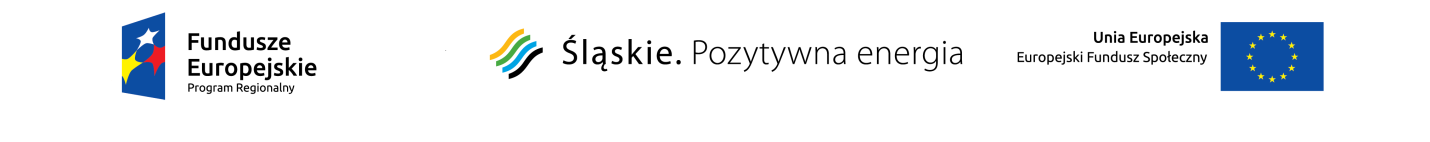 Karta oceny merytorycznej wniosku o dofinansowanie realizacji projektu w ramach Regionalnego Programu Operacyjnego Województwa Śląskiego na lata 2014-2020- w ramach Regionalnych Inwestycji Terytorialnych 2 część oceny- w zakresie kryteriów ogólnych (horyzontalnych i merytorycznych)NUMER WNIOSKU: SUMA KONTROLNA WNIOSKU: INSTYTUCJA ROZPATRUJĄCA WNIOSEK:  	 NUMER NABORU/KONKURSU: TYTUŁ PROJEKTU:WNIOSKODAWCA: OCENIAJĄCY: Część I Kryteria ogólne horyzontalne (zerojedynkowe)Standard minimum - tabela pomocnicza do określenia spełniania zasady promowania równości szans kobiet i mężczyzn wchodzącej w skład kryterium horyzontalnego Zgodność z zasadami horyzontalnymi (w tym standard minimum)  Ogólne kryteria horyzontalneCzęść II Kryteria ogólne merytoryczne (zerojedynkowe)Część III Kryteria ogólne merytoryczne (punktowe)Część IV Szczegóły oceny warunkowej wniosku (w przypadku warunkowej oceny projektu) kwestionowane pozycje wydatków jako niekwalifikowalne (NALEŻY WYPEŁNIĆ JEŻELI KRYTERIUM DOTYCZĄCE KWALIFIKOWALNOŚCI WYDATKÓW LUB BUDŻETU ZOSTAŁO OCENIONE WARUNKOWO):b) kwestionowane wysokości wydatków, wraz z uzasadnieniem (NALEŻY WYPEŁNIĆ JEŻELI KRYTERIUM DOTYCZĄCE KWALIFIKOWALNOŚCI WYDATKÓW LUB BUDŻETU ZOSTAŁO OCENIONE WARUNKOWO):proponowane zmiany w zakresie merytorycznym projektu, wraz z uzasadnieniem (NALEŻY WYPEŁNIĆ JEŻELI  JAKIEŚ KRYTERIUM ZOSTAŁO OCENIONE WARUNKOWO) :   (Nie należy powielać kwestii wskazanych w punkcie a) i b)Część V Podsumowanie ocenyCzęść VI Wynik oceny dokonanej przez 1 oceniającegoCzęść VII Omyłki we wniosku o dofinasowanieStandard minimum (tabela pomocnicza dla kryterium  „Zgodność z zasadami horyzontalnymi” Standard minimum (tabela pomocnicza dla kryterium  „Zgodność z zasadami horyzontalnymi” Standard minimum (tabela pomocnicza dla kryterium  „Zgodność z zasadami horyzontalnymi” A Czy projekt należy do wyjątku, co do którego nie stosuje się standardu minimum?Wyjątki, co do których nie stosuje się standardu minimum:1) profil działalności beneficjenta (ograniczenia statutowe);2) zamknięta rekrutacja - projekt obejmuje (ze względu na swój zakres oddziaływania) wsparciem wszystkich pracowników/personel konkretnego podmiotu, wyodrębnionej organizacyjnie części danego podmiotu lub konkretnej grupy podmiotów wskazanych we wniosku o dofinansowanie projektu.W przypadku projektów, które należą do wyjątków, zaleca się również planowanie działań zmierzających do przestrzegania zasady równości szans kobiet i mężczyzn.A Czy projekt należy do wyjątku, co do którego nie stosuje się standardu minimum?Wyjątki, co do których nie stosuje się standardu minimum:1) profil działalności beneficjenta (ograniczenia statutowe);2) zamknięta rekrutacja - projekt obejmuje (ze względu na swój zakres oddziaływania) wsparciem wszystkich pracowników/personel konkretnego podmiotu, wyodrębnionej organizacyjnie części danego podmiotu lub konkretnej grupy podmiotów wskazanych we wniosku o dofinansowanie projektu.W przypadku projektów, które należą do wyjątków, zaleca się również planowanie działań zmierzających do przestrzegania zasady równości szans kobiet i mężczyzn.A Czy projekt należy do wyjątku, co do którego nie stosuje się standardu minimum?Wyjątki, co do których nie stosuje się standardu minimum:1) profil działalności beneficjenta (ograniczenia statutowe);2) zamknięta rekrutacja - projekt obejmuje (ze względu na swój zakres oddziaływania) wsparciem wszystkich pracowników/personel konkretnego podmiotu, wyodrębnionej organizacyjnie części danego podmiotu lub konkretnej grupy podmiotów wskazanych we wniosku o dofinansowanie projektu.W przypadku projektów, które należą do wyjątków, zaleca się również planowanie działań zmierzających do przestrzegania zasady równości szans kobiet i mężczyzn.Nie  □Nie  □Tak  □Kryteria oceny standardu minimum (należy wypełnić w przypadku jeżeli w pytaniu A zaznaczono NIE)Standard minimum  jest spełniony w przypadku uzyskania co najmniej 3 punktów za poniższe kryteria oceny.Kryteria oceny standardu minimum (należy wypełnić w przypadku jeżeli w pytaniu A zaznaczono NIE)Standard minimum  jest spełniony w przypadku uzyskania co najmniej 3 punktów za poniższe kryteria oceny.Kryteria oceny standardu minimum (należy wypełnić w przypadku jeżeli w pytaniu A zaznaczono NIE)Standard minimum  jest spełniony w przypadku uzyskania co najmniej 3 punktów za poniższe kryteria oceny.1  We wniosku o dofinansowanie projektu zawarte zostały informacje, które potwierdzają istnienie (albo na brak istniejących) barier równościowych w obszarze tematycznym interwencji i/lub zasięgu oddziaływania projektu.1  We wniosku o dofinansowanie projektu zawarte zostały informacje, które potwierdzają istnienie (albo na brak istniejących) barier równościowych w obszarze tematycznym interwencji i/lub zasięgu oddziaływania projektu.1  We wniosku o dofinansowanie projektu zawarte zostały informacje, które potwierdzają istnienie (albo na brak istniejących) barier równościowych w obszarze tematycznym interwencji i/lub zasięgu oddziaływania projektu.0 pkt  □0 pkt  □1 pkt  □2  Wniosek o dofinansowanie projektu zawiera działania, odpowiadające na zidentyfikowane bariery równościowe w obszarze tematycznym interwencji i/lub zasięgu oddziaływania projektu.2  Wniosek o dofinansowanie projektu zawiera działania, odpowiadające na zidentyfikowane bariery równościowe w obszarze tematycznym interwencji i/lub zasięgu oddziaływania projektu.2  Wniosek o dofinansowanie projektu zawiera działania, odpowiadające na zidentyfikowane bariery równościowe w obszarze tematycznym interwencji i/lub zasięgu oddziaływania projektu.0 pkt  □1 pkt □2 pkt □3  W przypadku stwierdzenia braku barier równościowych, wniosek o dofinansowanie projektu zawiera działania, zapewniające przestrzeganie zasady równości szans kobiet i mężczyzn, tak aby na żadnym etapie realizacji projektu tego typu bariery nie wystąpiły.3  W przypadku stwierdzenia braku barier równościowych, wniosek o dofinansowanie projektu zawiera działania, zapewniające przestrzeganie zasady równości szans kobiet i mężczyzn, tak aby na żadnym etapie realizacji projektu tego typu bariery nie wystąpiły.3  W przypadku stwierdzenia braku barier równościowych, wniosek o dofinansowanie projektu zawiera działania, zapewniające przestrzeganie zasady równości szans kobiet i mężczyzn, tak aby na żadnym etapie realizacji projektu tego typu bariery nie wystąpiły.0 pkt □1 pkt □2 pkt □4  Wskaźniki realizacji projektu zostały podane w podziale na płeć i/lub został umieszczony opis tego, w jaki sposób rezultaty przyczynią się do zmniejszenia barier równościowych, istniejących w obszarze tematycznym interwencji i/lub zasięgu oddziaływania projektu.4  Wskaźniki realizacji projektu zostały podane w podziale na płeć i/lub został umieszczony opis tego, w jaki sposób rezultaty przyczynią się do zmniejszenia barier równościowych, istniejących w obszarze tematycznym interwencji i/lub zasięgu oddziaływania projektu.4  Wskaźniki realizacji projektu zostały podane w podziale na płeć i/lub został umieszczony opis tego, w jaki sposób rezultaty przyczynią się do zmniejszenia barier równościowych, istniejących w obszarze tematycznym interwencji i/lub zasięgu oddziaływania projektu.0 pkt □1 pkt □2 pkt □5  We wniosku o dofinansowanie projektu wskazano jakie działania zostaną podjęte w celu zapewnienia równościowego zarządzania projektem.5  We wniosku o dofinansowanie projektu wskazano jakie działania zostaną podjęte w celu zapewnienia równościowego zarządzania projektem.5  We wniosku o dofinansowanie projektu wskazano jakie działania zostaną podjęte w celu zapewnienia równościowego zarządzania projektem.0 pkt  □0 pkt  □1 pkt □Czy projekt jest zgodny z zasadą równości szans kobiet i mężczyzn (na podstawie  standardu minimum?Czy projekt jest zgodny z zasadą równości szans kobiet i mężczyzn (na podstawie  standardu minimum?Czy projekt jest zgodny z zasadą równości szans kobiet i mężczyzn (na podstawie  standardu minimum?TAK □  (należy zaznaczyć tak, jeżeli w punkcie A zaznaczono „tak” lub projekt uzyskał minimum 3 pkt za kryteria 1-5.)TAK □  (należy zaznaczyć tak, jeżeli w punkcie A zaznaczono „tak” lub projekt uzyskał minimum 3 pkt za kryteria 1-5.)NIE □ ( należy zaznaczyć „nie”, jeżeli w punkcie A zaznaczono „nie” i projekt uzyskał mniej niż 3 pkt za kryteria 1-5)lpKryteriumTAKNIENIE DOTYCZYUzasadnienie niespełnienia kryterium1Zgodność z prawodawstwem unijnym oraz właściwymi zasadami unijnymi w tym:- zasadą równości szans kobiet i mężczyzn w oparciu o standard minimum,- zasadą równości szans i niedyskryminacji, w tym dostępności dla osób z niepełnoprawnościami- zasadą  zrównoważonego rozwoju- zasadą partnerstwa2Zgodność projektu 
z prawodawstwem krajowym3Zgodność z zasadamipomocy publicznej (lub pomocy de minimis)lpKryteriumSpełnienie kryteriumSpełnienie kryteriumSpełnienie kryteriumKryterium spełnione warunkowoUzasadnienie niespełnienia kryterium lub uzasadnienie warunku w przypadku oceny warunkowejlpKryteriumTAKNIENIE DOTYCZYKryterium spełnione warunkowoUzasadnienie niespełnienia kryterium lub uzasadnienie warunku w przypadku oceny warunkowej1Zgodność z regulaminem konkursu/naboru2Wpisywanie się projektuwe właściwe działanie/ poddziałanie/typ projektu RPO WŚL 2014-2020 – zgodnie ze  Szczegółowym opisem osi priorytetowych i regulaminem konkursu/naboru3Prawidłowość wyborupartnerów w projekcie4Zasadność nawiązania partnerstwa w projekcie5Skierowanie projektu do grupy docelowej z terenu województwa śląskiego6Lokalizacja biura projektu7Realizacja wskaźników kluczowych i specyficznych dla Programu8Wkład własny9Kwalifikowalność wydatków w projekcie1Adekwatność celu projektu do zdiagnozowanych problemówAdekwatność celu projektu do zdiagnozowanych problemówAdekwatność celu projektu do zdiagnozowanych problemówAPrawidłowość sformułowania celu Prawidłowość sformułowania celu Prawidłowość sformułowania celu AMaksimum punktowe: 1Przyznane punktyUzasadnienie (należy wypełnić jeżeli liczba przyznanych punktów jest mniejsza niż maksymalna waga punktowa)AMaksimum punktowe: 1BStopień adekwatności celu do zdiagnozowanych problemów we wniosku o dofinansowanieStopień adekwatności celu do zdiagnozowanych problemów we wniosku o dofinansowanieStopień adekwatności celu do zdiagnozowanych problemów we wniosku o dofinansowanieBMaksimum punktowe: 2Przyznane punktyUzasadnienie (należy wypełnić jeżeli liczba przyznanych punktów jest mniejsza niż maksymalna waga punktowa)BMaksimum punktowe: 2Minimum punktowe dla danego kryterium – 1Minimum punktowe dla danego kryterium – 1Minimum punktowe dla danego kryterium – 1Maksimum punktowe dla danego kryterium  – 3Suma punktów za spełnienie kryterium: Suma punktów za spełnienie kryterium: Suma punktów za spełnienie kryterium: Spełnienie kryteriumSpełnienie kryteriumSpełnienie kryterium2Adekwatność i założona do osiągnięcia wartość wskaźników oraz opis monitorowaniaAdekwatność i założona do osiągnięcia wartość wskaźników oraz opis monitorowaniaAdekwatność i założona do osiągnięcia wartość wskaźników oraz opis monitorowaniaAdekwatność i założona do osiągnięcia wartość wskaźników oraz opis monitorowaniaAdekwatność i założona do osiągnięcia wartość wskaźników oraz opis monitorowaniaAdekwatność i założona do osiągnięcia wartość wskaźników oraz opis monitorowaniaAAdekwatność wartości docelowej wskaźników produktu kluczowych i specyficznych dla programu  do zaplanowanych działań i wydatków w projekcieAdekwatność wartości docelowej wskaźników produktu kluczowych i specyficznych dla programu  do zaplanowanych działań i wydatków w projekcieAdekwatność wartości docelowej wskaźników produktu kluczowych i specyficznych dla programu  do zaplanowanych działań i wydatków w projekcieAdekwatność wartości docelowej wskaźników produktu kluczowych i specyficznych dla programu  do zaplanowanych działań i wydatków w projekcieAdekwatność wartości docelowej wskaźników produktu kluczowych i specyficznych dla programu  do zaplanowanych działań i wydatków w projekcieAdekwatność wartości docelowej wskaźników produktu kluczowych i specyficznych dla programu  do zaplanowanych działań i wydatków w projekcieAMaksimum punktowe: 8 – jeśli nie występuje wskaźnik o którym mowa w punkcie B4 – jeśli występuje wskaźnik o którym mowa w punkcie BPrzyznane punktyUzasadnienie (należy wypełnić jeżeli liczba przyznanych punktów jest mniejsza niż maksymalna waga punktowa)Uzasadnienie (należy wypełnić jeżeli liczba przyznanych punktów jest mniejsza niż maksymalna waga punktowa)Uzasadnienie (należy wypełnić jeżeli liczba przyznanych punktów jest mniejsza niż maksymalna waga punktowa)Uzasadnienie (należy wypełnić jeżeli liczba przyznanych punktów jest mniejsza niż maksymalna waga punktowa)AMaksimum punktowe: 8 – jeśli nie występuje wskaźnik o którym mowa w punkcie B4 – jeśli występuje wskaźnik o którym mowa w punkcie BBAdekwatność wartości wskaźników rezultatu kluczowych i specyficznych dla programu do zaplanowanych działań i wydatków w projekcieAdekwatność wartości wskaźników rezultatu kluczowych i specyficznych dla programu do zaplanowanych działań i wydatków w projekcieAdekwatność wartości wskaźników rezultatu kluczowych i specyficznych dla programu do zaplanowanych działań i wydatków w projekcieAdekwatność wartości wskaźników rezultatu kluczowych i specyficznych dla programu do zaplanowanych działań i wydatków w projekcieAdekwatność wartości wskaźników rezultatu kluczowych i specyficznych dla programu do zaplanowanych działań i wydatków w projekcieAdekwatność wartości wskaźników rezultatu kluczowych i specyficznych dla programu do zaplanowanych działań i wydatków w projekcieBMaksimum punktowe: 4 – jeśli dotyczy0 – jeśli nie dotyczyPrzyznane punktyUzasadnienie (należy wypełnić jeżeli liczba przyznanych punktów jest mniejsza niż maksymalna waga punktowa)Uzasadnienie (należy wypełnić jeżeli liczba przyznanych punktów jest mniejsza niż maksymalna waga punktowa)Uzasadnienie (należy wypełnić jeżeli liczba przyznanych punktów jest mniejsza niż maksymalna waga punktowa)Uzasadnienie (należy wypełnić jeżeli liczba przyznanych punktów jest mniejsza niż maksymalna waga punktowa)BMaksimum punktowe: 4 – jeśli dotyczy0 – jeśli nie dotyczyCAdekwatność wskaźników specyficznych dla projektu do zaplanowanych działań i wydatków w projekcieAdekwatność wskaźników specyficznych dla projektu do zaplanowanych działań i wydatków w projekcieAdekwatność wskaźników specyficznych dla projektu do zaplanowanych działań i wydatków w projekcieAdekwatność wskaźników specyficznych dla projektu do zaplanowanych działań i wydatków w projekcieAdekwatność wskaźników specyficznych dla projektu do zaplanowanych działań i wydatków w projekcieAdekwatność wskaźników specyficznych dla projektu do zaplanowanych działań i wydatków w projekcieCMaksimum punktowe: 0Przyznane punktyUzasadnienie (należy wypełnić jeżeli liczba przyznanych punktów jest mniejsza niż maksymalna waga punktowa)Uzasadnienie (należy wypełnić jeżeli liczba przyznanych punktów jest mniejsza niż maksymalna waga punktowa)Uzasadnienie (należy wypełnić jeżeli liczba przyznanych punktów jest mniejsza niż maksymalna waga punktowa)Uzasadnienie (należy wypełnić jeżeli liczba przyznanych punktów jest mniejsza niż maksymalna waga punktowa)CMaksimum punktowe: 0DOpis sposobu pomiaru i monitorowania wskaźnikówOpis sposobu pomiaru i monitorowania wskaźnikówOpis sposobu pomiaru i monitorowania wskaźnikówOpis sposobu pomiaru i monitorowania wskaźnikówOpis sposobu pomiaru i monitorowania wskaźnikówOpis sposobu pomiaru i monitorowania wskaźnikówDMaksimum punktowe: 2Przyznane punktyPrzyznane punktyUzasadnienie (należy wypełnić jeżeli liczba przyznanych punktów jest mniejsza niż maksymalna waga punktowa)Uzasadnienie (należy wypełnić jeżeli liczba przyznanych punktów jest mniejsza niż maksymalna waga punktowa)Uzasadnienie (należy wypełnić jeżeli liczba przyznanych punktów jest mniejsza niż maksymalna waga punktowa)DMaksimum punktowe: 2Minimum punktowe dla danego kryterium - 6Minimum punktowe dla danego kryterium - 6Minimum punktowe dla danego kryterium - 6Minimum punktowe dla danego kryterium - 6Maksimum punktowe dla danego kryterium  – 10Maksimum punktowe dla danego kryterium  – 10Maksimum punktowe dla danego kryterium  – 10Spełnienie kryteriumSpełnienie kryteriumSpełnienie kryteriumSpełnienie kryteriumTAKNIETAK - WARUNKOWOSpełnienie kryteriumSpełnienie kryteriumSpełnienie kryteriumSpełnienie kryteriumUszczegółowienie warunku (wypełnić w przypadku oznaczenia „TAK - WARUNKOWO”)Uszczegółowienie warunku (wypełnić w przypadku oznaczenia „TAK - WARUNKOWO”)Uszczegółowienie warunku (wypełnić w przypadku oznaczenia „TAK - WARUNKOWO”)Uszczegółowienie warunku (wypełnić w przypadku oznaczenia „TAK - WARUNKOWO”)Liczba punktów przyznanych za poszczególne elementy kryteriumLiczba punktów przyznanych warunkowoUzasadnienie warunkuUszczegółowienie warunku (wypełnić w przypadku oznaczenia „TAK - WARUNKOWO”)Uszczegółowienie warunku (wypełnić w przypadku oznaczenia „TAK - WARUNKOWO”)Uszczegółowienie warunku (wypełnić w przypadku oznaczenia „TAK - WARUNKOWO”)Uszczegółowienie warunku (wypełnić w przypadku oznaczenia „TAK - WARUNKOWO”)Suma punktów za spełnienie kryterium:Suma punktów za spełnienie kryterium:Suma punktów za spełnienie kryterium:Suma punktów za spełnienie kryterium:3Opis grupy docelowejOpis grupy docelowejOpis grupy docelowejAOpis sytuacji problemowej grup docelowych objętych wsparciemOpis sytuacji problemowej grup docelowych objętych wsparciemOpis sytuacji problemowej grup docelowych objętych wsparciemAMaksimum punktowe: 3Przyznane punktyUzasadnienie (należy wypełnić jeżeli liczba przyznanych punktów jest mniejsza niż maksymalna waga punktowa)AMaksimum punktowe: 3BCharakterystyka grupy docelowejCharakterystyka grupy docelowejCharakterystyka grupy docelowejBMaksimum punktowe: 1Przyznane punktyUzasadnienie (należy wypełnić jeżeli liczba przyznanych punktów jest mniejsza niż maksymalna waga punktowa)BMaksimum punktowe: 1CSposób pozyskania uczestników do projektuSposób pozyskania uczestników do projektuSposób pozyskania uczestników do projektuCMaksimum punktowe: 1Przyznane punktyUzasadnienie (należy wypełnić jeżeli liczba przyznanych punktów jest mniejsza niż maksymalna waga punktowa)CMaksimum punktowe: 1Minimum punktowe dla danego kryterium – 3Minimum punktowe dla danego kryterium – 3Minimum punktowe dla danego kryterium – 3Maksimum punktowe dla danego kryterium  – 5Suma punktów za spełnienie kryterium: Suma punktów za spełnienie kryterium: Suma punktów za spełnienie kryterium: Spełnienie kryteriumSpełnienie kryteriumSpełnienie kryterium4Opis zadań w kontekście osiągnięcia celu i wskaźników projektuOpis zadań w kontekście osiągnięcia celu i wskaźników projektuOpis zadań w kontekście osiągnięcia celu i wskaźników projektuAZadania logicznie korespondują z określoną sytuacją problemową wobec wybranej grupy docelowejZadania logicznie korespondują z określoną sytuacją problemową wobec wybranej grupy docelowejZadania logicznie korespondują z określoną sytuacją problemową wobec wybranej grupy docelowejAMaksimum punktowe: 2Przyznane punktyUzasadnienie (należy wypełnić jeżeli liczba przyznanych punktów jest mniejsza niż maksymalna waga punktowa)AMaksimum punktowe: 2BWpływ zadań na osiągnięcie wskaźników i założonych celówWpływ zadań na osiągnięcie wskaźników i założonych celówWpływ zadań na osiągnięcie wskaźników i założonych celówBMaksimum punktowe: 2Przyznane punktyUzasadnienie (należy wypełnić jeżeli liczba przyznanych punktów jest mniejsza niż maksymalna waga punktowa)BMaksimum punktowe: 2COpis zakresu merytorycznego zadań uwzględniający: rodzaj i charakter wsparcia,  liczbę osób jakie otrzymają wsparcieOpis zakresu merytorycznego zadań uwzględniający: rodzaj i charakter wsparcia,  liczbę osób jakie otrzymają wsparcieOpis zakresu merytorycznego zadań uwzględniający: rodzaj i charakter wsparcia,  liczbę osób jakie otrzymają wsparcieCMaksimum punktowe: 2Przyznane punktyUzasadnienie (należy wypełnić jeżeli liczba przyznanych punktów jest mniejsza niż maksymalna waga punktowa)CMaksimum punktowe: 2DTerminy rozpoczęcia i zakończenia zadańTerminy rozpoczęcia i zakończenia zadańTerminy rozpoczęcia i zakończenia zadańDMaksimum punktowe: 1Przyznane punktyUzasadnienie (należy wypełnić jeżeli liczba przyznanych punktów jest mniejsza niż maksymalna waga punktowa)DMaksimum punktowe: 1EWskazanie podmiotu realizującego działania w ramach zadania, w tym zaangażowanej kadryWskazanie podmiotu realizującego działania w ramach zadania, w tym zaangażowanej kadryWskazanie podmiotu realizującego działania w ramach zadania, w tym zaangażowanej kadryEMaksimum punktowe: 1Przyznane punktyUzasadnienie (należy wypełnić jeżeli liczba przyznanych punktów jest mniejsza niż maksymalna waga punktowa)EMaksimum punktowe: 1Minimum punktowe dla danego kryterium – 5Minimum punktowe dla danego kryterium – 5Minimum punktowe dla danego kryterium – 5Maksimum punktowe dla danego kryterium  – 8Suma punktów za spełnienie kryteriumSuma punktów za spełnienie kryteriumSuma punktów za spełnienie kryteriumSpełnienie kryterium Spełnienie kryterium Spełnienie kryterium 5Zdolność do efektywnej realizacji projektuZdolność do efektywnej realizacji projektuZdolność do efektywnej realizacji projektuADoświadczenie projektodawcy/partnera, w obszarze, w którym udzielane będzie wsparcie przewidziane w ramach projektuDoświadczenie projektodawcy/partnera, w obszarze, w którym udzielane będzie wsparcie przewidziane w ramach projektuDoświadczenie projektodawcy/partnera, w obszarze, w którym udzielane będzie wsparcie przewidziane w ramach projektuAMaksimum punktowe: 3Przyznane punktyUzasadnienie (należy wypełnić jeżeli liczba przyznanych punktów jest mniejsza niż maksymalna waga punktowa)AMaksimum punktowe: 3BDoświadczenie projektodawcy/partnera, na rzecz grupy docelowej, do której kierowane będzie wsparcie przewidziane w ramach projektuDoświadczenie projektodawcy/partnera, na rzecz grupy docelowej, do której kierowane będzie wsparcie przewidziane w ramach projektuDoświadczenie projektodawcy/partnera, na rzecz grupy docelowej, do której kierowane będzie wsparcie przewidziane w ramach projektuBMaksimum punktowe: 3Przyznane punktyUzasadnienie (należy wypełnić jeżeli liczba przyznanych punktów jest mniejsza niż maksymalna waga punktowa)BMaksimum punktowe: 3CDoświadczenie  projektodawcy/partnera w zakresie podejmowanych inicjatyw na określonym terytorium, którego dotyczyć będzie realizacja projektuDoświadczenie  projektodawcy/partnera w zakresie podejmowanych inicjatyw na określonym terytorium, którego dotyczyć będzie realizacja projektuDoświadczenie  projektodawcy/partnera w zakresie podejmowanych inicjatyw na określonym terytorium, którego dotyczyć będzie realizacja projektuCMaksimum punktowe: 2Przyznane punktyUzasadnienie (należy wypełnić jeżeli liczba przyznanych punktów jest mniejsza niż maksymalna waga punktowa)CMaksimum punktowe: 2DPotencjał kadrowy/ merytoryczny projektodawcy/partneraPotencjał kadrowy/ merytoryczny projektodawcy/partneraPotencjał kadrowy/ merytoryczny projektodawcy/partneraDMaksimum punktowe: 2Przyznane punktyUzasadnienie (należy wypełnić jeżeli liczba przyznanych punktów jest mniejsza niż maksymalna waga punktowa)DMaksimum punktowe: 2EPotencjał techniczny projektodawcy/partneraPotencjał techniczny projektodawcy/partneraPotencjał techniczny projektodawcy/partneraEMaksimum punktowe: 2Przyznane punktyUzasadnienie (należy wypełnić jeżeli liczba przyznanych punktów jest mniejsza niż maksymalna waga punktowa)EMaksimum punktowe: 2FSposób zarządzania projektemSposób zarządzania projektemSposób zarządzania projektemFMaksimum punktowe: 2Przyznane punktyUzasadnienie (należy wypełnić jeżeli liczba przyznanych punktów jest mniejsza niż maksymalna waga punktowa)FMaksimum punktowe: 2Minimum punktowe dla danego kryterium – 8Minimum punktowe dla danego kryterium – 8Minimum punktowe dla danego kryterium – 8Maksimum punktowe dla danego kryterium  – 14Suma punktów za spełnienie kryterium: Suma punktów za spełnienie kryterium: Suma punktów za spełnienie kryterium: Spełnienie kryteriumSpełnienie kryteriumSpełnienie kryterium6Budżet projektuBudżet projektuBudżet projektuBudżet projektuBudżet projektuANiezbędność wydatków do realizacji zaplanowanych działańNiezbędność wydatków do realizacji zaplanowanych działańNiezbędność wydatków do realizacji zaplanowanych działańNiezbędność wydatków do realizacji zaplanowanych działańNiezbędność wydatków do realizacji zaplanowanych działańAMaksimum punktowe: 4Przyznane punktyUzasadnienie (należy wypełnić jeżeli liczba przyznanych punktów jest mniejsza niż maksymalna waga punktowa)Uzasadnienie (należy wypełnić jeżeli liczba przyznanych punktów jest mniejsza niż maksymalna waga punktowa)Uzasadnienie (należy wypełnić jeżeli liczba przyznanych punktów jest mniejsza niż maksymalna waga punktowa)AMaksimum punktowe: 4BRacjonalność i efektywność wydatkówRacjonalność i efektywność wydatkówRacjonalność i efektywność wydatkówRacjonalność i efektywność wydatkówRacjonalność i efektywność wydatkówBMaksimum punktowe: 3Przyznane punktyUzasadnienie (należy wypełnić jeżeli liczba przyznanych punktów jest mniejsza niż maksymalna waga punktowa)Uzasadnienie (należy wypełnić jeżeli liczba przyznanych punktów jest mniejsza niż maksymalna waga punktowa)Uzasadnienie (należy wypełnić jeżeli liczba przyznanych punktów jest mniejsza niż maksymalna waga punktowa)BMaksimum punktowe: 3CPrawidłowość sporządzenia budżetu oraz tabeli- źródła finansowania wydatków, w tym kwalifikowalność wydatków zgodnie z obowiązującymi wytycznymiPrawidłowość sporządzenia budżetu oraz tabeli- źródła finansowania wydatków, w tym kwalifikowalność wydatków zgodnie z obowiązującymi wytycznymiPrawidłowość sporządzenia budżetu oraz tabeli- źródła finansowania wydatków, w tym kwalifikowalność wydatków zgodnie z obowiązującymi wytycznymiPrawidłowość sporządzenia budżetu oraz tabeli- źródła finansowania wydatków, w tym kwalifikowalność wydatków zgodnie z obowiązującymi wytycznymiPrawidłowość sporządzenia budżetu oraz tabeli- źródła finansowania wydatków, w tym kwalifikowalność wydatków zgodnie z obowiązującymi wytycznymiCMaksimum punktowe: 3Przyznane punktyUzasadnienie (należy wypełnić jeżeli liczba przyznanych punktów jest mniejsza niż maksymalna waga punktowa)Uzasadnienie (należy wypełnić jeżeli liczba przyznanych punktów jest mniejsza niż maksymalna waga punktowa)Uzasadnienie (należy wypełnić jeżeli liczba przyznanych punktów jest mniejsza niż maksymalna waga punktowa)CMaksimum punktowe: 3Minimum punktowe dla danego kryterium - 7Minimum punktowe dla danego kryterium - 7Minimum punktowe dla danego kryterium - 7Maksimum punktowe dla danego kryterium  – 10Maksimum punktowe dla danego kryterium  – 10Maksimum punktowe dla danego kryterium  – 10Spełnienie kryteriumSpełnienie kryteriumSpełnienie kryteriumTAKNIETAK - WARUNKOWOSpełnienie kryteriumSpełnienie kryteriumSpełnienie kryteriumUszczegółowienie warunku (wypełnić w przypadku oznaczenia „TAK - WARUNKOWO”)Uszczegółowienie warunku (wypełnić w przypadku oznaczenia „TAK - WARUNKOWO”)Uszczegółowienie warunku (wypełnić w przypadku oznaczenia „TAK - WARUNKOWO”)Liczba punktów przyznanych za poszczególne elementy kryteriumLiczba punktów przyznanych warunkowoUzasadnienie warunkuUszczegółowienie warunku (wypełnić w przypadku oznaczenia „TAK - WARUNKOWO”)Uszczegółowienie warunku (wypełnić w przypadku oznaczenia „TAK - WARUNKOWO”)Uszczegółowienie warunku (wypełnić w przypadku oznaczenia „TAK - WARUNKOWO”)Suma punktów za spełnienie kryterium:Suma punktów za spełnienie kryterium:Suma punktów za spełnienie kryterium:L.p.Pozycja kwestionowanego wydatkuw budżecie(nr, nazwa)Wartość zakwestionowanego wydatku(w budżecie projektu)Uzasadnienie L.p.Pozycja zawyżonego  wydatku w budżecie(nr, nazwa) Wartość zawyżonego wydatkuWartość zmniejszenia wydatkuPrzyznana kwota dofinansowania dla wydatkuUzasadnienie L.p.NR KRYTERIUM OCENIONEGO WARUNKOWOUzasadnienie1Czy projekt spełnia wszystkie kryteria zerojedynkowe?Na podstawie części I i II □ TAK - jeżeli w ramach wszystkich kryteriów ocenianych zerojedynkowo zaznaczono „TAK” lub „NIE DOTYCZY”□ TAK- warunkowo – jeżeli w części II wskazano, że któreś z kryteriów zostało spełnione warunkowo, a dla pozostałych kryteriów zaznaczono „TAK” lub „NIE DOTYCZY” □ NIE – jeżeli w ramach przynajmniej jednego z kryteriów ocenianych zerojedynkowo zaznaczono „NIE” Na podstawie części I i II □ TAK - jeżeli w ramach wszystkich kryteriów ocenianych zerojedynkowo zaznaczono „TAK” lub „NIE DOTYCZY”□ TAK- warunkowo – jeżeli w części II wskazano, że któreś z kryteriów zostało spełnione warunkowo, a dla pozostałych kryteriów zaznaczono „TAK” lub „NIE DOTYCZY” □ NIE – jeżeli w ramach przynajmniej jednego z kryteriów ocenianych zerojedynkowo zaznaczono „NIE” Na podstawie części I i II □ TAK - jeżeli w ramach wszystkich kryteriów ocenianych zerojedynkowo zaznaczono „TAK” lub „NIE DOTYCZY”□ TAK- warunkowo – jeżeli w części II wskazano, że któreś z kryteriów zostało spełnione warunkowo, a dla pozostałych kryteriów zaznaczono „TAK” lub „NIE DOTYCZY” □ NIE – jeżeli w ramach przynajmniej jednego z kryteriów ocenianych zerojedynkowo zaznaczono „NIE” 2Suma uzyskanych punktów za kryteria ogólne merytoryczne punktowe (łącznie z warunkowymi):2aW tym suma punktów za kryteria ocenione warunkowo2bSuma punktów uzyskanych za kryteria ogólne merytoryczne punktowe (bez punktów warunkowych):
3Czy wniosek otrzymał wymagane minimum ogółem oraz minimum w określonych częściach (dla których zdefiniowane było minimum)? □TAK jeżeli zostaną spełnione łącznie następujące przesłanki: - każde kryterium punktowe otrzymało odpowiedź „tak” lub „nie dotyczy”- wniosek otrzymał 60% punktów możliwych do uzyskania za spełnienie wszystkich kryteriów punktowych)□TAK - WARUNKOWO jeżeli zostaną spełnione łącznie następujące przesłanki: 
- co najmniej jedno kryterium otrzymało odpowiedź „TAK-WARUNKOWO”;- wszystkie pozostałe kryteria punktowe otrzymały odpowiedź „tak” lub „nie dotyczy”- wniosek otrzymał 60% punktów możliwych do uzyskania za spełnienie wszystkich kryteriów punktowych)□NIE jeżeli zostanie spełniona przynajmniej jedna przesłanka:- co najmniej jedno kryterium otrzymało odpowiedź „Nie”;- wniosek nie otrzymał 60% punktów możliwych do uzyskania za spełnienie wszystkich kryteriów punktowych)Wynik oceny 1 oceniającego□ Pozytywny (jeżeli w części V w pkt 1 oraz 3 jest odpowiedź TAK lub TAK-WARUNKOWO)□ Negatywny (jeżeli w części V w pkt 1 oraz 3 jest co najmniej jedna odpowiedź NIE)Lp.Część/pozycja we wnioskuTreść omyłkiUzasadnienie oceniającego